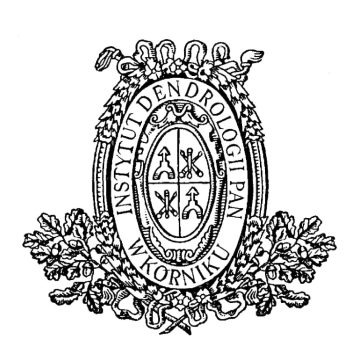 INSTYTUT DENDROLOGII      POLSKIEJ AKADEMII NAUK             62-035 KÓRNIK, ul. Parkowa 5,              tel. 61-8170-033;  fax. 61-8170-166;             www.idpan.poznan.pl      e-mail: idkornik@man.poznan.pl        OGŁOSZENIE O ZAMÓWIENIU (zaproszenie do składania ofert)prowadzone zgodnie z regulaminem udzielania przez Instytut Dendrologii Polskiej Akademii Nauk zamówień wyłączonych ze stosowania przepisów ustawy Prawo zamówień publicznych z 11 września 2019 r. (Dz. U. z 2019 r. poz. 2019, z późn. zm.) o wartości nieprzekraczającej kwoty 130 000 zł netto. Przedmiotem postępowania jest świadczenie usługi w zakresie obsługi posiedzenia Rady Naukowej Instytutu Dendrologii Polskiej Akademii Nauk w dniu 25.03.2024 r.	Opis przedmiotu zamówienia:Przedmiotem zamówienia jest obsługa posiedzenia Rady Naukowej Instytutu Dendrologii PAN wraz z zapewnieniem miejsca posiedzenia, wyżywienia i noclegu (zwana dalej posiedzeniem) realizowanego dla Instytutu Dendrologii Polskiej Akademii Nauk, w tym:Usługa wynajęcia pomieszczeń i infrastruktury do przeprowadzenia posiedzenia.Usługa noclegowa.Usługa cateringowa. Celem zamówienia jest: udostępnienie infrastruktury oraz zapewnienie usługi noclegowej i cateringowej w czasie posiedzenia Rady Naukowej Instytutu Dendrologii PAN w dniu 25.03.2024 r.Wykonawca będzie zobowiązany przygotować salę i udostępnić Zamawiającemu na godzinę przed rozpoczęciem posiedzenia tj. o godz. 8:00. Ostateczne godziny posiedzenia mogą ulec przesunięciu, posiedzenie planowane jest w godzinach 9:00-18.00.Całość wydarzenia będzie prowadzona w j. polskim. Ad I. Usługa wynajęcia pomieszczeń i infrastruktury do przeprowadzenia posiedzenia.Liczba uczestników: 82 osoby (52 uczestników posiedzenia (Członkowie Rady, osoby obsługujące przebieg posiedzenia, zaproszeni goście + 30 osób przewidzianych dodatkowo podczas publicznej obrony rozprawy doktorskiej). Maksymalnie, jednocześnie na sali przebywać będą 82 osoby.Liczba uczestników może ulec zmianie. Ostateczna liczba osób zostanie podana na 30 dni przed posiedzeniem Rady Naukowej ID PAN.Wynagrodzenie za wynajem pomieszczeń i infrastruktury zostanie obliczone na podstawie faktycznie podanej liczby uczestników.Miejsce: miejsce realizacji usługi musi znajdować się maksymalnie 5 km od Instytutu Dendrologii Polskiej Akademii Nauk.Organizacja posiedzenia:Wykonawca zapewni dużą klimatyzowaną salę mieszczącą swobodnie 82 osoby, sala musi być dobrze doświetlona z możliwością pełnego zaciemnienia.Zamawiający wymaga, aby na wyposażeniu sali znajdowały się: 
– 2 x projektor multimedialny wraz z ekranem lub monitor multimedialny (minimalna przekątna 120 cali),– stoły ustawione w kształt litery U z krzesłami na 50 osób.– stół swobodnie mieszczący laptop, drukarkę, dokumenty plus dwa krzesła dla organizatorów Rady Naukowej z przodu ekranu (laptop z tego stołu podłączony do projektora głównego 
i ekranu głównego (2 osoby), drugi projektor podpięty będzie pod laptopa z systemem do głosowań, z którego obraz będzie wyświetlany na drugim ekranie (tu również odpowiednio długi kabel łączący laptop z projektorem), drugi laptop z obsługującą osobą znajdować będzie się z przodu na jednym z ramion stołów ustawionych w kształt litery U. – 2 x zasilacz na minimum 3 gniazda wejściowe z odpowiednio długim kablem, 2 x kabel HDMI łączący laptop z projektorem (odpowiednio długi),– krzesła w ustawieniu teatralnym dla 30 osób z widokiem na ekran– woda mineralna niegazowana (60 sztuk) i gazowana butelkowana (60 sztuk) na stołach 
w Sali (butelki 250 ml lub zbliżone objętości oraz szklanki dla 52 osób) – mikrofon x 4 bezprzewodowy i nagłośnienie,- dostęp do Internetu.Zamawiający posiada własny sprzęt do głosowań elektronicznych. Wykonawca zapewni miejsce na usługę cateringową w postaci serwisu kawowego dziennego 
z ciastem i ciastkami dla uczestników posiedzenia (82 osoby).Wykonawca zapewni miejsce na serwowanie obiadu dla uczestników posiedzenia (52 osoby) w formie siedzącej przy stołach.Wykonawca zapewni darmowe miejsca parkingowe dla uczestników posiedzenia. Minimum miejsc wymaganych to 30 (wyraźnie wyznaczonych dla uczestników posiedzenia napis „MIEJSCA PARKINGOWE DLA CZŁONKÓW RADY NAUKOWEJ ID PAN”). W przypadku miejsc parkingowych niedostępnych bezpośrednio przy miejscu świadczenia usługi Wykonawca zapewni personel do wskazywania parkingu.Wykonawca zapewni obsługę do czuwania nad prawidłowym działaniem nagłośnienia, podłączeń i mikrofonów.Ad. II. Usługa noclegowaWykonawca zapewni 10 pokoi jednoosobowych dla uczestników posiedzenia z kolacją w terminie 24/25.03.2024 r.Wykonawca zapewni pokoje w standardzie co najmniej dwugwiazdkowym zgodnie z przepisami ustawy z dnia 29 sierpnia 1997 r. o usługach hotelarskich oraz usługach pilotów wycieczek 
i przewodników turystycznych), oraz przepisami zawartymi w Rozporządzeniu Ministra Sportu 
i Turystyki z dnia 16 listopada 2011 r. zmieniającym rozporządzenie w sprawie obiektów hotelarskich i innych obiektów, w których są świadczone usługi hotelarskie. Zamawiający dopuszcza możliwość wynajęcia pokoi w innym obiekcie znajdującym się na terenie miasta Kórnik. Do obowiązków Wykonawcy należeć będzie zadbanie o transport uczestników posiedzenia z obiektu noclegowego do miejsca odbywania się posiedzenia.Liczba noclegów może ulec zmianie. Wynagrodzenie za organizację i wynajem pokoi zostanie obliczone na podstawie faktycznej liczby wynajętych pokoi, ostateczna liczba pokoi zostanie podana przez Zamawiającego najpóźniej na 10 dni przed posiedzeniem.Ad. III. Usługa cateringowa Wykonawca zapewni przerwę kawową w miejscu organizacji posiedzenia liczoną na 82 osoby składającą się z: kawy i herbaty: wrzątek w warniku, herbata w saszetkach przynajmniej cztery rodzaje, 
w przypadku kawy może być postawiony słoik kawy rozpuszczalnej i mielonej (mile widziana kawa serwowana z ekspresu) – bez limitu,cukier, śmietanki, cytryna – bez limitu,woda mineralna niegazowana z cytryną  (dzbanki) – bez limitu,soki owocowe (dzbanki) – bez limitu,kruche ciasteczka – bez limitu,ciasto/mini drożdżówki/mini pączki - 2 porcje na osobę (porcja co najmniej 150 g).dodatkowo Wykonawca zapewni śniadanie w formie kanapek (3 kanapki/osobę w tym wegetariańskie) od godziny 8.00  dla 52 osób. Wykonawca zapewni obiad serwowany dla 52 osób, w miejscu organizacji posiedzenia, składający się z: zupy (co najmniej 300 ml), drugiego dania (mięso np. porcja kurczaka, wieprzowiny co najmniej 150 g/os., ziemniaki/frytki co najmniej 150 g/os., surówka co najmniej 150 g/os.), kompotu lub soku owocowego (co najmniej 250 ml/os.). Wymogi dotyczące usług cateringowych:Wykonawca zapewni wyposażenie do organizacji cateringu: podgrzewacze, naczynia, sztućce, serwetki oraz inne przedmioty niezbędne do realizacji usługi, tak aby w szczególnych przypadkach (zaginięcia, zniszczenia etc.) Wykonawca mógł w każdej chwili dany przedmiot zastąpić innym, bez szkody dla jakości świadczonej usługi.Wszystkie naczynia do posiłków powinny być szklane, porcelanowe lub ceramiczne, a sztućce metalowe. Zamawiający nie dopuszcza użycia zastawy z plastiku oraz naczyń i sztućców jednorazowych.Wykonawca będzie odpowiedzialny za rozstawienie i bieżącą wymianę naczyń, dbałość 
o estetykę miejsca, wytworny i elegancki sposób podawania posiłków, a także bieżące usuwanie i utylizację odpadków i śmieci w trakcie posiedzenia.Wykonawca, najpóźniej do 14 dni przed posiedzeniem, przedstawi do akceptacji Zamawiającego propozycje menu - w przypadku uwag lub zastrzeżeń zgłoszonych przez Zamawiającego w terminie jednego dnia od otrzymania menu, Wykonawca uwzględni wskazane uwagi i ponownie przedłoży Zamawiającemu poprawione menu w terminie jednego dnia roboczego. Menu na wszystkich seminariach musi być jednakowe.  Zamawiający zastrzega możliwość zamówienia do 20 % posiłków wegańskich lub wegetariańskich – liczba zostanie podana najpóźniej na 10 dni przed posiedzeniem.Wszystkie serwowane dania muszą być podane w sposób elegancki.Obsługa kelnerska powinna spełniać następujące wymagania:doświadczenie w zakresie realizacji usług kelnerskich,dobry stan zdrowia,ubiór dla kelnerów/kelnerek zgodny ze standardami usług cateringowych.Zamawiający zastrzega sobie możliwość zmniejszenia zakładanej liczby uczestników korzystających z cateringu, o czym poinformuje Wykonawcę drogą elektroniczną najpóźniej na 30 dni kalendarzowych przed posiedzeniem. W związku z powyższym wynagrodzenie na usługę cateringową zostanie obliczone na podstawie wskazanej w wiadomości liczby uczestników.Termin realizacji zamówienia – 25 marca 2024 roku.Termin związania ofertą – 7 dni tj. do 18 lutego 2024 r.Oferty wg wzoru stanowiącego załącznik nr 1 powinny zawierać proponowaną cenę na wszystkie elementy zamówienia ujęte w opisie.Cenę za wykonanie zamówienia Wykonawca określi w złotych z dokładnością do dwóch miejsc po przecinku na wszystkie elementy zamówienia. Zamawiający w celu ustalenia, czy oferta zawiera rażąco niską cenę w stosunku do przedmiotu zamówienia, może zwrócić się do wykonawcy o udzielenie w określonym terminie wyjaśnień dotyczących elementów oferty mających wpływ na wysokość ceny. Zastosowanie przez wykonawcę stawki podatku VAT od towarów i usług niezgodnego z przepisami ustawy o podatku od towarów i usług oraz podatku akcyzowego z 11.03.2004 r. (Dz. U. z 2020 r. poz. 106, 568, 1065, 1106, 1747 z póź. zm.) spowoduje odrzucenie oferty. Cena powinna zawierać wszystkie koszty realizacji zamówienia.Jedynym kryterium wyboru oferty jest cena brutto. Za najkorzystniejszą ofertę uznana zostanie ważna oferta z najniższą ceną. Z Wykonawcą, którego oferta zostanie uznana za najkorzystniejszą zostanie podpisana umowa wg wzoru załącznika nr 2 do ogłoszenia (dotyczy zamówienia na kwotę powyżej 15000,00 zł. netto) lub zostanie wysłane pisemne zamówienie na dostawę (kwota poniżej 15000,00 zł. netto). Zamawiający zastrzega sobie prawo unieważnienia postępowania bez podania przyczyny. Od tej decyzji nie przysługują środki odwoławcze.Oferty należy składać w zamkniętych kopertach z dopiskiem: „Oferta cenowa na organizację posiedzenia Rady Naukowej znak sprawy DAZ.2540.64.2024 ” do 12 lutego 2024 roku w skrzynce podawczej na parterze Instytutu portiernia budynku A, do godz. 1400 lub przesłać pocztą elektroniczną na adres: zamówienia.idpan@man.poznan.pl.Osobą do kontaktu w sprawie zamówienia  jest Klaudia Olejniczak tel. 663 730 893; e-mail: klaolejniczak@man.poznan.pl  w godzinach od 730 do 1530.Załączniki:Nr 1 wzór ofertyNr 2 wzór umowy Nr 3 klauzula RODONr 4 protokół odbioru								Kórnik, 05.02.2024 r. Załącznik nr 1
do ogłoszenia z 05.02.2024 r.Formularz ofertyNazwa oferenta:Adres:E-mail:Telefon kontaktowy:Przedstawiam swoją ofertę dotyczącą ogłoszenia o zamówieniu na świadczenie usługi w zakresie obsługi posiedzenia Rady Naukowej Instytutu Dendrologii Polskiej Akademii Nauk w dniu 25.03.2024 r., łącznie za kwotę ………………….………… zł netto tj. ………………………………..... zł brutto, co wynika z poniższej kalkulacji:Składając ofertę w postępowaniu o udzielenie zamówienia publicznego oświadczam, jako upoważniony reprezentant WYKONAWCY, że:nie jestem (jesteśmy) powiązany(i) z Zamawiającym i nie występuje pomiędzy nami konflikt interesów;oferowany przeze mnie (nas) przedmiot zamówienia spełnia wymagania Zamawiającego;zaoferowana cena zawiera wszystkie koszty niezbędne do należytego wykonania zamówienia;w przypadku wybrania mojej (naszej) oferty, zobowiązuję (my) się zrealizować przedmiot zamówienia zgodnie z wymaganiami opisanymi w ogłoszeniu wraz z załącznikami;przyjmuję(my) do wiadomości i akceptujemy treść Klauzuli informacyjnej Zamawiającego (RODO) Załącznik nr 3.Oświadczam, że wypełniłem obowiązki informacyjne przewidziane w art. 13 lub art. 14 RODO wobec osób fizycznych, od których dane osobowe bezpośrednio lub pośrednio pozyskałem w celu ubiegania się o udzielenie zamówienia publicznego w niniejszym postępowaniu.nie podlegam wykluczeniu z postępowania o zamówienie publiczne na podstawie art. 7 ust. 1 pkt 1 Ustawy z dnia 13.04.2022 r. o szczególnych rozwiązaniach w zakresie przeciwdziałania wspieraniu agresji na Ukrainę oraz służących ochronie bezpieczeństwa narodowego (Dz. U. z 2022 r. poz. 835).Data:Pieczęć i podpis oferentaZałącznik nr 2do ogłoszenia z 05.02.2024 r.WzórUmowa nr DAZ.2541……2024zawarta w Kórniku dnia ……………… roku pomiędzy: Instytutem Dendrologii Polskiej Akademii Nauk mającym siedzibę przy ulicy Parkowej 5, 62-035 Kórnik, NIP: 785-00-02-578, REGON: 000326150 reprezentowanym przez …………………………………………….………………, zwanym w dalszej treści umowy ZAMAWIAJĄCYMa……………………………………………………………………………………………………… zwanym w dalszej treści umowy WYKONAWCĄ reprezentowanym przez ………………………………………………………………………………………….Wobec wyboru WYKONAWCY przez ZAMAWIAJĄCEGO po przeprowadzeniu postępowania 
w trybie ……………………………………………………..…………., strony zawierają umowę 
o następującej treści:§ 1. Przedmiot umowyZAMAWIAJĄCY zleca, a WYKONAWCA podejmuje się wykonać ……….…………………… zgodnie z treścią ogłoszenia ……………………. z dnia ………………………. oraz  przedstawioną ofertą z dnia …………………. (zał. nr 1).§ 2. Warunki i termin wykonaniaTermin wykonania usługi 25.03.2024 r.Stosownie do postanowienia art. 431 ustawy z dnia 11 września 2019 roku Prawo zamówień publicznych (Dz. U. z 2019 roku poz. 2019 z późn. zm.) ZAMAWIAJĄCY i WYKONAWCA są obowiązani współdziałać przy wykonywaniu niniejszej umowy.§ 3. Całkowita wartość umowyZa wykonanie wszystkich czynności opisanych w § 1 WYKONAWCY przysługiwać będzie wynagrodzenie w łącznej wysokości ………………………. zł netto, słownie: ……………………… zł netto, tj. …………………….. zł brutto, słownie: ……………………… zł brutto. Ostateczna, faktyczna wysokość wynagrodzenia należnego Wykonawcy zostanie ustalona poprzez zsumowanie kosztów wynajęcia pomieszczeń i infrastruktury do przeprowadzenia posiedzenia, oraz kosztów noclegu i usług cateringowych (wyliczonych na podstawie cen jednostkowych zawartych w ofercie pomnożonych przez faktyczną liczbę uczestników posiedzenia Rady Naukowej).§ 4. Upoważnieni przedstawicieleStrony wyznaczają niniejszym swoich przedstawicieli uprawnionych do podejmowania decyzji 
w zakresie wyznaczonym przez § 1 tej umowy.Przedstawicielem ZAMAWIAJĄCEGO będzie ……………………….Przedstawicielem WYKONAWCY będzie ………………………..§ 5. Warunki płatnościZapłata nastąpi w terminie 21 dni od dnia dostarczenia faktury VAT, przelewem na rachunek bankowy WYKONAWCY wskazany w wystawionej fakturze. Warunkiem zapłaty jest sporządzenie i podpisanie przez strony tej umowy protokołu odbioru przedmiotu umowy.§ 6. Kary umowne1. Strony postanawiają, że obowiązującą formą odszkodowania będą kary umowne.2. Kary te będą naliczane w następujących przypadkach i wysokościach:2.1. WYKONAWCA zapłaci ZAMAWIAJĄCEMU kary umowne:a) w przypadku nieterminowych dostaw bądź odmowy dostaw w wysokości 0,5% wartości zamówienia netto za każdy dzień opóźnienia ponad termin określony w § 2 ust. 1 umowy. Kary umowne nie będą naliczane, gdy przyczyną nieterminowej dostawy bądź odmowy dostawy będzie wstrzymanie produkcji przedmiotu dostawy przez WYKONAWCĘ, a ZAMAWIAJĄCY zostanie uprzedzony o takim fakcie przez WYKONAWCĘ,b) za zwłokę w usuwaniu wad stwierdzonych przy odbiorze lub w okresie gwarancjiw wysokości 0,5% całkowitej wartości umowy, za każdy dzień zwłoki, licząc od dnia wyznaczonego lub umówionego na usunięcie tych wad.2.2. Łączna wysokość kar umownych nie może przekroczyć 10% wynagrodzenia umownego netto wskazanego w § 3.2.3 Zamawiający zapłaci WYKONAWCY kary umowne za zwłokę w dokonaniu odbioru przedmiotu umowy w wysokości 0,5% za każdy dzień zwłoki, licząc od dnia następnego po dniu, w którym odbiór miał zostać zakończony.3. Strony zastrzegają sobie prawo dochodzenia odszkodowania uzupełniającego,przekraczającego wysokość naliczonych kar umownych do wysokości rzeczywiścieponiesionej szkody.4. WYKONAWCA nie może przenosić na rzecz osób trzecich jakichkolwiek wierzytelnościwynikających lub związanych z tą umową bez pisemnej zgody ZAMAWIAJĄCEGO.§ 7. Postanowienia końcowe
Sprawy nieuregulowane niniejszą umową będą rozpatrywane z odpowiednim zastosowaniem postanowień Kodeksu cywilnego.Wszelkie zmiany niniejszej umowy wymagają dla swej ważności zachowania formy pisemnej 
i podpisów obu stron oraz nie mogą być sprzeczne z treścią złożonej oferty przez WYKONAWCĘ.Zamawiający i Wykonawca podejmą starania, aby rozstrzygnąć ewentualne spory wynikające 
z Umowy ugodowo poprzez bezpośrednie negocjacje. Jeżeli po upływie 30 dni od daty powstania sporu Zamawiający i Wykonawca nie będą w stanie rozstrzygnąć sporu ugodowo, spór zostanie rozstrzygnięty przez sąd właściwy miejscowo dla siedziby Zamawiającego.Umowę sporządzono w 2 jednobrzmiących egzemplarzach, po jednym dla każdej ze Stron.§ 8.  Załączniki do umowyOferta WYKONAWCY z dnia …………….. r. określająca przedmiot i wartość dostawy stanowi załącznik do niniejszej umowy. Wszelkie powołane w umowie załączniki, wymienione w tym paragrafie, stanowią jej integralną część.§ 9. Klauzula RODOZgodnie z art. 13 ust. 1 i 2 rozporządzenia Parlamentu Europejskiego i Rady (UE) 2016/679 z dnia 27 kwietnia 2016 r. w sprawie ochrony osób fizycznych w związku z przetwarzaniem danych osobowych i w sprawie swobodnego przepływu takich danych oraz uchylenia dyrektywy 95/46/WE (ogólne rozporządzenie o ochronie danych) (Dz. Urz. UE L 119 z 04.05.2016, str. 1), dalej „RODO”, informuję, że: administratorem Pani/Pana danych osobowych jest Instytut Dendrologii Polskiej Akademii Nauk z siedzibą przy ul. Parkowej 5, 62-035 Kórnik;kontakt z inspektorem ochrony danych osobowych w Instytucie Dendrologii Polskiej Akademii Nauk: iod.idpan@man.poznan.pl;Pani/Pana dane osobowe przetwarzane będą na podstawie art. 6 ust. 1 lit. c RODO w celu związanym z postępowaniem o udzielenie zamówienia publicznego;odbiorcami Pani/Pana danych osobowych będą osoby lub podmioty, którym udostępniona zostanie dokumentacja postępowania w oparciu o art. 8 oraz art. 96 ust. 3 ustawy z dnia 29 stycznia 2004 r. – Prawo zamówień publicznych (Dz. U. z 2017 r. poz. 1579 i 2018), dalej „ustawa Pzp”;  Pani/Pana dane osobowe będą przechowywane, zgodnie z art. 97 ust. 1 ustawy Pzp, przez okres 4 lat od dnia zakończenia postępowania o udzielenie zamówienia, a jeżeli czas trwania umowy przekracza 4 lata, okres przechowywania obejmuje cały czas trwania umowy;obowiązek podania przez Panią/Pana danych osobowych bezpośrednio Pani/Pana dotyczących jest wymogiem ustawowym określonym w przepisach ustawy Pzp, związanym z udziałem w postępowaniu o udzielenie zamówienia publicznego; konsekwencje niepodania określonych danych wynikają z ustawy Pzp;  w odniesieniu do Pani/Pana danych osobowych decyzje nie będą podejmowane w sposób zautomatyzowany, stosowanie do art. 22 RODO;posiada Pani/Pan:na podstawie art. 15 RODO prawo dostępu do danych osobowych Pani/Pana dotyczących;na podstawie art. 16 RODO prawo do sprostowania Pani/Pana danych osobowych;na podstawie art. 18 RODO prawo żądania od administratora ograniczenia przetwarzania danych osobowych z zastrzeżeniem przypadków, o których mowa w art. 18 ust. 2 RODO;  prawo do wniesienia skargi do Prezesa Urzędu Ochrony Danych Osobowych, gdy uzna Pani/Pan, że przetwarzanie danych osobowych Pani/Pana dotyczących narusza przepisy RODO;nie przysługuje Pani/Panu:w związku z art. 17 ust. 3 lit. b, d lub e RODO prawo do usunięcia danych osobowych;prawo do przenoszenia danych osobowych, o którym mowa w art. 20 RODO;na podstawie art. 21 RODO prawo sprzeciwu, wobec przetwarzania danych osobowych, gdyż podstawą prawną przetwarzania Pani/Pana danych osobowych jest art. 6 ust. 1 lit. c RODO.ZAMAWIAJĄCY                                      	     WYKONAWCAZałącznik nr 3do ogłoszenia z 05.02.2024 r.Klauzula informacyjna z art. 13 RODO do zastosowania przez Zamawiających w celu związanym z postępowaniem o udzielenie zamówienia publicznegoZgodnie z art. 13 ust. 1 i 2 rozporządzenia Parlamentu Europejskiego i Rady (2016/679 z dnia 27 kwietnia 2016 r. w sprawie ochrony osób fizycznych w związku z przetwarzaniem danych osobowych i w sprawie swobodnego przepływu takich danych oraz uchylenia dyrektywy 95/46/WE), dalej RODO informuję że:1. Administratorem Pani/Pana danych osobowych jest Instytut Dendrologii Polskiej Akademii Nauk z siedzibą w Kórniku przy ulicy Parkowej nr 5.2. W sprawach związanych z Pani/Pana danymi proszę kontaktować się z Inspektorem Ochrony Danych, kontakt pisemny za pomocą poczty tradycyjnej na adres Instytut Dendrologii PAN ul. Parkowa 5, 62-035 Kórnik lub pocztą elektroniczną na adres email: iod.idpan@man.poznan.pl.3. Pani/Pana dane osobowe przetwarzane będą na podstawie art. 6 ust. 1 lit. c RODO w celu prowadzenia przedmiotowego postępowania o udzielenie zamówienia publicznego oraz zawarcia umowy, a podstawą prawną ich przetwarzania jest obowiązek prawny stosowania sformalizowanych procedur udzielania zamówień publicznych spoczywający na Zamawiającym.4. Obiorcami Pani/Pana danych osobowych będą osoby lub podmioty, którym udostępniona zostanie dokumentacja postępowania w oparciu o art. 18 oraz art. 74 ustawy Pzp.5. Pani/Pana dane osobowe będą przechowywane, zgodnie z art. 78 ust. 1 ustawy Pzp, przez okres 4 lat od dnia zakończenia postępowania o udzielenie zamówienia, a jeżeli czas trwania umowy przekracza 4 lata, okres przechowywania obejmuje cały czas trwania umowy.6. Obowiązek podania przez Panią/Pana danych osobowych bezpośrednio Pani/Pana dotyczących jest wymogiem ustawowym określonym w przepisach ustawy Pzp, związanym
 z udziałem w postępowaniu o udzielenie zamówienia publicznego, konsekwencje niepodania określonych danych wynikają z ustawy Pzp.7. W odniesieniu do Pani/Pana danych osobowych decyzje nie będą podejmowane w sposób zautomatyzowany, stosowanie do art. 22 RODO;8. Posiada Pan/Pani:− na podstawie art. 15 RODO prawo dostępu do danych osobowych Pani/Pana dotyczących;− na podstawie art. 16 RODO prawo do sprostowania lub uzupełnienia Pani/Pana danych osobowych, przy czym skorzystanie z prawa do sprostowania lub uzupełnienia nie może skutkować zmianą wyniku postępowania o udzielenie zamówienia publicznego ani zmianą postanowień umowy w zakresie niezgodnym z ustawą Pzp oraz nie może naruszać integralności protokołu oraz jego załączników;− na podstawie art. 18 RODO prawo żądania od administratora ograniczenia przetwarzania danych osobowych z zastrzeżeniem przypadków, o których mowa w art. 18 ust. 2 RODO, przy czym prawo do ograniczenia przetwarzania nie ma zastosowania w odniesieniu do przechowywania, w celu zapewnienia korzystania ze środków ochrony prawnej lub w celu ochrony praw innej osoby fizycznej lub prawnej, lub z uwagi na ważne względy interesu publicznego Unii Europejskiej lub państwa członkowskiego, a także nie ogranicza przetwarzania danych osobowych do czasu zakończenia postępowania o udzielenie zamówienia;− prawo do wniesienia skargi do Prezesa Urzędu Ochrony Danych Osobowych, gdy uzna Pani/Pan, że przetwarzanie danych osobowych Pani/Pana dotyczących narusza przepisy RODO.9. Nie przysługuje Pani/Panu:− w związku z art. 17 ust. 3 lit. b, d lub e RODO prawo do usunięcia danych osobowych;− prawo do przenoszenia danych osobowych, o którym mowa w art. 20 RODO;− na podstawie art. 21 RODO prawo sprzeciwu, wobec przetwarzania danych osobowych, gdyż podstawą prawną przetwarzania Pani/Pana danych osobowych jest art. 6 ust. 1 lit.
 c RODO.Jednocześnie Zamawiający przypomina o ciążącym na Pani/Panu obowiązku informacyjnym wynikającym z art. 14 ROD O względem osób fizycznych, których dane przekazane zostaną Zamawiającemu w związku z prowadzonym postępowaniem i które Zamawiający pośrednio pozyska od Wykonawcy biorącego udział w postępowaniu, chyba że ma zastosowanie co najmniej jedno z włączeń, o których mowa w art. 14 ust. 5 RODO.Załącznik nr 4do ogłoszenia z 05.02.2024 r.Kórnik, ………..2024 r.PROTOKÓŁ ODBIORU ZAMÓWIENIAPrzedmiot zamówienia: …………………………………………………………………………….Na podstawie umowy/zamówienia nr: ………………………………….Zamawiający: Instytut DendrologiiPolskiej Akademii Naukul. Parkowa 5; 62-035 KórnikNIP: 785-00-02-578Wykonawca: …………………………………………………………………………………………………………………………………………………………………………………………………………………………Niniejszym potwierdzam, że dokonałem/łam/ odbioru (należy określić przedmiot zamówienia):…………………………………………………………………………………………………………..i potwierdzam całkowitą zgodność z Zamówieniem wskazanym powyżej. Zamówienie przyjęto bez zastrzeżeń / z zastrzeżeniami ………………………………………………………………………Ze strony Instytutu Dendrologii PAN: 			Ze strony Wykonawcy:............................................. 				           ........................................................Lp.UsługaUsługaCenaCenaLp.UsługaUsługanettobrutto1.Usługa wynajęcia pomieszczeń i infrastruktury do przeprowadzenia posiedzenia (łączna cena za wynajem obiektu 
i infrastruktury)Usługa wynajęcia pomieszczeń i infrastruktury do przeprowadzenia posiedzenia (łączna cena za wynajem obiektu 
i infrastruktury)2. Usługa noclegowa razem (10 pokoi jednoosobowych z kolacją 
w terminie 24/25.03.2024 r.)Usługa noclegowa razem (10 pokoi jednoosobowych z kolacją 
w terminie 24/25.03.2024 r.)2.1.Nocleg z kolacją dla 1 osoby (1 pokój jednoosobowy)3.Usługa cateringowa razem (3.1.+3.3+3.5)Usługa cateringowa razem (3.1.+3.3+3.5)3.1.Koszt poczęstunku kawowego całodziennego dla 82 osób 3.2Koszt poczęstunku kawowego dla 1 osoby 3.3.Koszt śniadania dla 52 osób 3.4Koszt śniadania dla 1 osoby  3.5Koszt obiadu dla 52 osób 3.6Koszt obiadu dla 1 osobyRazem cena oferty (1+2+3)Razem cena oferty (1+2+3)Razem cena oferty (1+2+3)